Thank you for the document. Initially, it doesn’t look like we are using the same plug-in that you are. My plug-in has more inputs than yours, which would lead me to believe that they are different.With that said, here are screen shots of my setup [with some data redacted for identification purposes].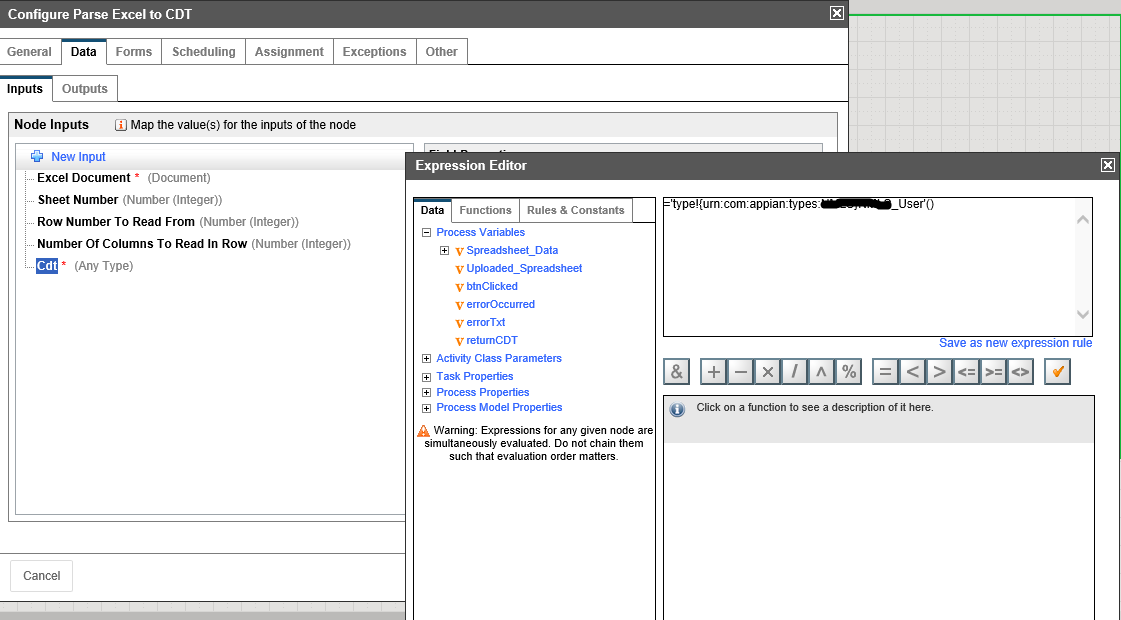 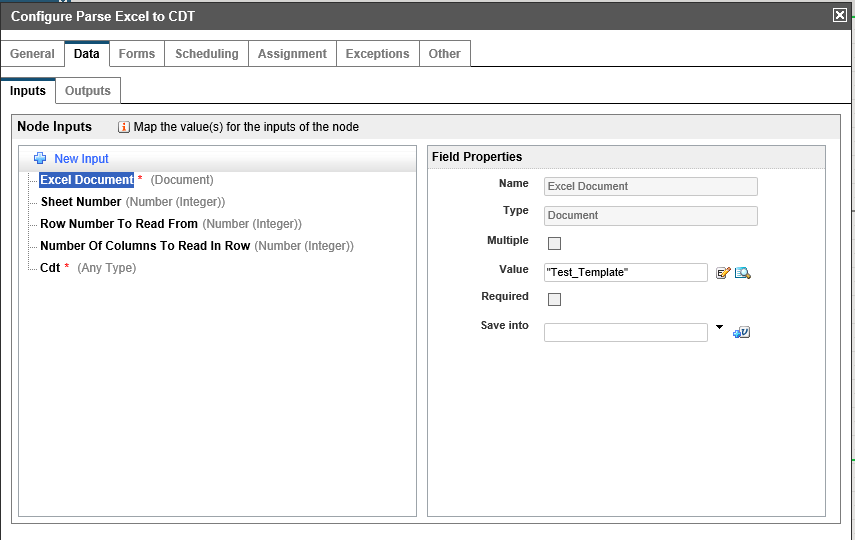 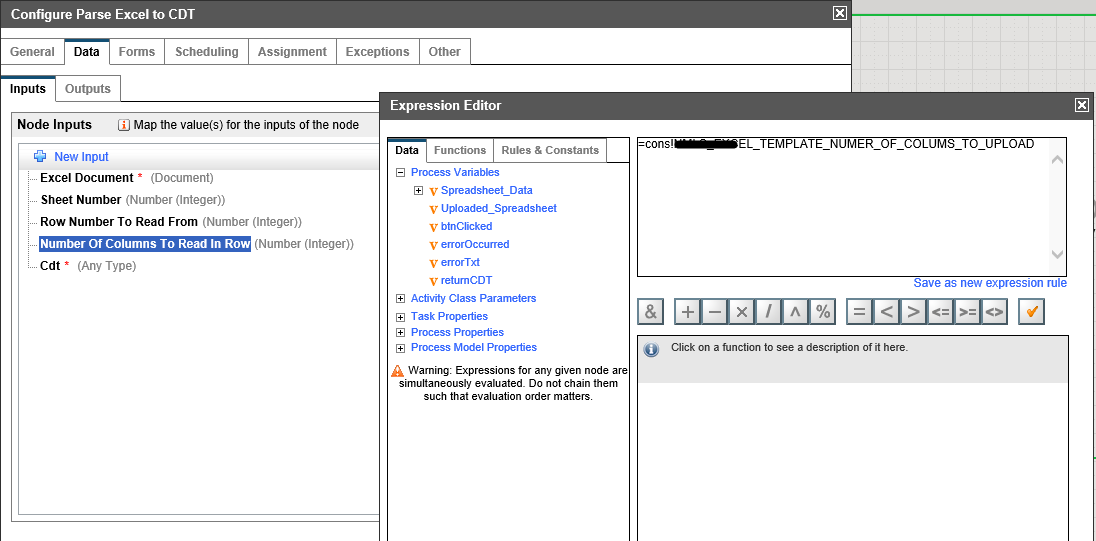 